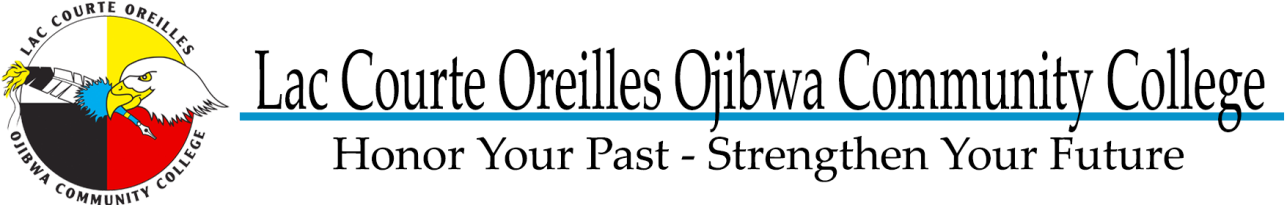 Please PrintWhich LCOOCC Program are you enrolled (check all that apply): How can the WBL assist you best in achieving your goalsWork Based Learning Internship (you need Student Internship Application, Resume, Cover Letter, current LCOOCC unofficial transcripts and current LCOOCC course schedule)	Testing fees (you need this application and official supportive documents from the testing center detailing the fee)	Attending a seminar, workshop, or training (you need this application and supportive documents that details the fees associated with the event)	School related supplies (you need this application)Work related supplies (you need this application) Transportation (you need this application and weekly attendance sheet)Other (you need this application and other supportive documents for your request)  Do you plan attending a four-year college or university after you gradate from LCOOCC?    Yes	NoIf so, do you want help with planning to transfer? 	Yes	No Demographic information required by funding agency, please check all that apply: American Indian/Alaskan NativeAsianBlack/African AmericanHispanicPacific Islander/HawaiianWhiteDivorcedLegally SeparatedMarriedSeparatedSingleWidowedA ‘barrier’ is something that makes it hard for you to get and keep either a job or to go to school/college. Please check all that apply:Highest Grade Completed as of today: __________________________________________________________If you are applying for an Internship you must set date and time for a one-hour career coaching/career counseling meeting with WBL Program Coordinator, follow up meetings optional. If you’re not applying for an internship, but still would like career coaching or career counseling assistance, you may still sign up for a career coaching/career counseling meeting:Date:____________________________________________________ Time:_____________________Follow up meeting(s): 	Yes	No 	Dates/Times: _______________________________________With acceptance into the WBL program I give my consent for the WBL program staff to access and retain copy of information related to my academic career at LCOOCC. This permission extends to course schedule, grades, transcripts, attendance and participation in all LCOOCC courses in which I am enrolled. Signature										DateParent/Guardian Signature (if applicant is under 18 years of age)		    	DateLCOOCC Student ID #: Gender:	 M  	F 	Name:  Date of Birth: Address:  SS#Telephone: Message Phone: Associates Of Arts (AA)One-Year CertificateEarly Childhood Education AODA Human Services Native American Art  Liberal Arts Office Support Specialist  Native American StudiesNative American Tribal Management  Native American Studies LanguageSpecialized Certificate Associates of Science (AS) Native American Studies Language Small Business ManagementNursing Assistant Pre-NursingPersonal Care Working Science Other Program Associates of Applied Science (AAS)GED/HSED (General Education Degree/High School Equivalency Degree)Accounting Non-DegreeAgriculture and Natural ResourcesUndecidedOther Please Print:Age Income at or below the poverty levelChild Care Need-based student financial assistanceFamily Health Other need-based financial assistantPersonal Health Tribal General Assistance Self-confidence W2/TANF (Temporary Assistance to Needy Families)Program Entry Requirements WIA (Work Force Investment ActScheduling Single ParentLanguage Limited English ProficiencySchool Expenses Academically DisadvantagedJob Search Expense Economically DisadvantagedRelocation IncarceratedTransportation Non-traditional OccupationOverqualified Displaced HomemakerUnder QualifiedOther (not listed): DVR client_________________